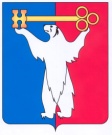 АДМИНИСТРАЦИЯ ГОРОДА НОРИЛЬСКАКРАСНОЯРСКОГО КРАЯПОСТАНОВЛЕНИЕ28.06.2022                                            г. Норильск                                                     № 361О внесении изменений в отдельные постановления Администрации города Норильска В целях урегулирования отдельных вопросов, касающихся системы оплаты труда работников муниципальных учреждений муниципального образования город Норильск,ПОСТАНОВЛЯЮ:1. Внести в Примерное положение об оплате труда работников муниципальных бюджетных учреждений, осуществляющих деятельность спортивных сооружений, подведомственных Управлению по спорту Администрации города Норильска, утвержденное постановлением Администрации города Норильска от 05.09.2016 № 461 (далее – Положение № 1), следующие изменения:1.1. Пункты 2.3-2.7 Положения № 1 изложить в новой редакции:«2.3. Минимальные размеры окладов (должностных окладов) работников общеотраслевых должностей руководителей, специалистов и служащих учреждения устанавливаются на основе ПКГ, утвержденных Приказом Министерства здравоохранения и социального развития Российской Федерации от 29.05.2008 № 247н «Об утверждении профессиональных квалификационных групп общеотраслевых должностей руководителей, специалистов и служащих»:2.4. Минимальные размеры окладов (должностных окладов) работников учреждения, осуществляющих профессиональную деятельность по общеотраслевым профессиям рабочих, устанавливаются на основе ПКГ, Приказом Министерства здравоохранения и социального развития Российской Федерации от 29.05.2008 № 248н «Об утверждении профессиональных квалификационных групп общеотраслевых профессий рабочих»:2.5. Минимальные размеры окладов (должностных окладов) работников учреждения, соответствующих квалификационным уровням ПКГ, утвержденным Приказом Министерства здравоохранения и социального развития Российской Федерации от 27.02.2012 № 165н «Об утверждении профессиональных квалификационных групп должностей работников физической культуры и спорта», устанавливаются в следующих размерах:<*> Для должности «спортсмен-инструктор» минимальный размер оклада (должностного оклада) устанавливается в размере 12684 руб.<**> Для должности «тренер» минимальный размер оклада (должностного оклада) устанавливается в размере 8456 руб.2.6. Минимальные размеры окладов (должностных окладов) работников культуры, искусства и кинематографии устанавливаются на основе ПКГ, утвержденных Приказом Министерства здравоохранения и социального развития Российской Федерации от 31.08.2007 № 570 «Об утверждении профессиональных квалификационных групп должностей работников культуры, искусства и кинематографии»:2.7. Размеры окладов (должностных окладов) работников учреждения по должностям, не отнесенным к ПКГ:».2. Внести в Примерное положение об оплате труда работников муниципального автономного учреждения дополнительного образования «Норильский центр безопасности движения», утвержденное постановлением Администрации города Норильска от 02.11.2016 № 533 (далее – Положение № 2), следующие изменения:2.1. Пункты 2.3 - 2.6 Положения № 2 изложить в следующей редакции:«2.3. Минимальные размеры окладов (должностных окладов) общеотраслевых должностей руководителей, специалистов и служащих учреждения устанавливаются в соответствии с Приказом Министерства здравоохранения и социального развития Российской Федерации от 29.05.2008 № 247н «Об утверждении профессиональных квалификационных групп общеотраслевых должностей руководителей, специалистов и служащих»:2.4. Минимальные размеры окладов (должностных окладов) работников учреждения, осуществляющих профессиональную деятельность по общеотраслевым профессиям рабочих, устанавливаются в соответствии с Приказом Министерства здравоохранения и социального развития Российской Федерации от 29.05.2008 № 248н «Об утверждении профессиональных квалификационных групп общеотраслевых профессий рабочих»:2.5. Минимальные размеры окладов (должностных окладов) работников образования устанавливаются в соответствии с Приказом Министерства здравоохранения и социального развития Российской Федерации от 05.05.2008 № 216н «Об утверждении профессиональных квалификационных групп должностей работников образования»:2.6. Минимальные размеры окладов (должностных окладов) медицинских и фармацевтических работников устанавливаются в соответствии с Приказом Министерства здравоохранения и социального развития Российской Федерации от 06.08.2007 № 526 «Об утверждении профессиональных квалификационных групп должностей медицинских и фармацевтических работников»:».3. Внести в Примерное положение об оплате труда работников муниципальных бюджетных учреждений, осуществляющих деятельность спортивных школ, подведомственных Управлению по спорту Администрации города Норильска, утвержденное постановлением Администрации города Норильска от 24.01.2019 № 32 (далее – Положение № 3), следующие изменения:3.1. Пункты 2.3-2.7 Положения № 3 изложить в следующей редакции:«2.3. Минимальные размеры окладов (должностных окладов) работников учреждений, осуществляющих профессиональную деятельность в соответствии с Приказом Минздравсоцразвития РФ от 31.08.2007 № 570 «Об утверждении профессиональных квалификационных групп должностей работников культуры, искусства и кинематографии»:2.4. Минимальные размеры окладов (должностных окладов) работников учреждений, соответствующих квалификационным уровням ПКГ, утвержденным Приказом Минздравсоцразвития РФ от 27.02.2012 № 165н «Об утверждении профессиональных квалификационных групп должностей работников физической культуры и спорта», устанавливаются в следующих размерах:<*> Для должности «спортсмен-инструктор», отнесенной к первому квалификационному уровню, минимальный размер оклада (должностного оклада) устанавливается в размере 12684 рубля.<**> Для должности «тренер» минимальный размер оклада (должностного оклада) устанавливается в размере 8456 рублей.2.5. Минимальные размеры окладов (должностных окладов) работников общеотраслевых должностей руководителей, специалистов и служащих учреждений устанавливаются на основе ПКГ, утвержденных Приказом Минздравсоцразвития РФ от 29.05.2008 № 247н «Об утверждении профессиональных квалификационных групп общеотраслевых должностей руководителей, специалистов и служащих»:2.6. Минимальные размеры окладов (должностных окладов) работников, осуществляющих профессиональную деятельность по общеотраслевым профессиям рабочих, устанавливаются на основе ПКГ, утвержденных Приказом Минздравсоцразвития РФ от 29.05.2008 № 248н «Об утверждении профессиональных квалификационных групп общеотраслевых профессий рабочих»:2.7. Размеры окладов (должностных окладов) работников учреждения по должностям, не отнесенным к ПКГ:».4. Опубликовать настоящее постановление в газете «Заполярная правда» и разместить его на официальном сайте муниципального образования город Норильск. 5. Настоящее постановление вступает в силу со дня издания и распространяет свое действие на правоотношения, возникшие с 01.07.2022.Глава города Норильска						    	                 Д.В. КарасевКвалификационные уровниМинимальный размер оклада (должностного оклада), руб.Профессиональная квалификационная группа «Общеотраслевые должности служащих первого уровня»Профессиональная квалификационная группа «Общеотраслевые должности служащих первого уровня»1 квалификационный уровень3813Профессиональная квалификационная группа «Общеотраслевые должности служащих второго уровня»Профессиональная квалификационная группа «Общеотраслевые должности служащих второго уровня»1 квалификационный уровень42312 квалификационный уровень46504 квалификационный уровень64485 квалификационный уровень7283Профессиональная квалификационная группа «Общеотраслевые должности служащих третьего уровня»Профессиональная квалификационная группа «Общеотраслевые должности служащих третьего уровня»1 квалификационный уровень46503 квалификационный уровень56084 квалификационный уровень6742Профессиональная квалификационная группа «Общеотраслевые должности служащих четвертого уровня»Профессиональная квалификационная группа «Общеотраслевые должности служащих четвертого уровня»1 квалификационный уровень84602 квалификационный уровень9801Квалификационные уровниМинимальный размер оклада (должностного оклада), руб.Профессиональная квалификационная группа «Общеотраслевые профессии рабочих первого уровня»Профессиональная квалификационная группа «Общеотраслевые профессии рабочих первого уровня»1 квалификационный уровень3275Профессиональная квалификационная группа «Общеотраслевые профессии рабочих второго уровня»Профессиональная квалификационная группа «Общеотраслевые профессии рабочих второго уровня»1 квалификационный уровень38132 квалификационный уровень4650Квалификационные уровниМинимальный размер оклада (должностного оклада), руб.Профессиональная квалификационная группа должностей работников физической культуры и спорта первого уровняПрофессиональная квалификационная группа должностей работников физической культуры и спорта первого уровня1 квалификационный уровень4231Профессиональная квалификационная группа должностей работников физической культуры и спорта второго уровняПрофессиональная квалификационная группа должностей работников физической культуры и спорта второго уровня1 квалификационный уровень8456 <*>2 квалификационный уровень10112 <**>3 квалификационный уровень10499Профессиональная квалификационная группа должностей работников физической культуры и спорта третьего уровняПрофессиональная квалификационная группа должностей работников физической культуры и спорта третьего уровня1 квалификационный уровень9801ПКГМинимальный размер оклада (должностного оклада), руб.Должности руководящего состава учреждений культуры, искусства и кинематографии9464Наименование профессий, должностейМинимальный размер оклада (должностного оклада), руб.Техник по оружию5608Специалист по охране труда6742Квалификационные уровниМинимальный размер оклада (должностного оклада), руб.Профессиональная квалификационная группа «Общеотраслевые должности служащих первого уровня»Профессиональная квалификационная группа «Общеотраслевые должности служащих первого уровня»1 квалификационный уровень3813Профессиональная квалификационная группа «Общеотраслевые должности служащих второго уровня»Профессиональная квалификационная группа «Общеотраслевые должности служащих второго уровня»1 квалификационный уровень42312 квалификационный уровень46503 квалификационный уровень5109Профессиональная квалификационная группа «Общеотраслевые должности служащих третьего уровня»Профессиональная квалификационная группа «Общеотраслевые должности служащих третьего уровня»1 квалификационный уровень46503 квалификационный уровень56084 квалификационный уровень6742Квалификационные уровниМинимальный размер оклада (должностного оклада), руб.Профессиональная квалификационная группа «Общеотраслевые профессии рабочих первого уровня»Профессиональная квалификационная группа «Общеотраслевые профессии рабочих первого уровня»1 квалификационный уровень3275Профессиональная квалификационная группа «Общеотраслевые профессии рабочих второго уровня»Профессиональная квалификационная группа «Общеотраслевые профессии рабочих второго уровня»1 квалификационный уровень38132 квалификационный уровень4650Квалификационные уровниМинимальный размер оклада (должностного оклада), руб.Профессиональная квалификационная группа должностей работников учебно-вспомогательного персонала первого уровняПрофессиональная квалификационная группа должностей работников учебно-вспомогательного персонала первого уровня3621Профессиональная квалификационная группа должностей педагогических работниковПрофессиональная квалификационная группа должностей педагогических работников2 квалификационный уровень (при наличии среднего профессионального образования)55412 квалификационный уровень (при наличии высшего профессионального образования)63103 квалификационный уровень (при наличии среднего профессионального образования)60673 квалификационный уровень (при наличии высшего профессионального образования)6911Профессиональная квалификационная группа должностей руководителей структурных подразделенийПрофессиональная квалификационная группа должностей руководителей структурных подразделений1 квалификационный уровень7871Квалификационные уровниМинимальный размер оклада (должностного оклада), руб.Профессиональная квалификационная группа «Средний медицинский и фармацевтический персонал»Профессиональная квалификационная группа «Средний медицинский и фармацевтический персонал»4 квалификационный уровень5504Должности, отнесенные к ПКГМинимальный размер оклада (должностного оклада), руб.Должности работников культуры, искусства и кинематографии ведущего звена7248Квалификационные уровниМинимальный размер оклада (должностного оклада), руб.Профессиональная квалификационная группа должностей работников физической культуры и спорта второго уровняПрофессиональная квалификационная группа должностей работников физической культуры и спорта второго уровня1 квалификационный уровень8456 <*>2 квалификационный уровень10112 <**>3 квалификационный уровень10499Квалификационные уровниМинимальный размер оклада (должностного оклада), руб.Профессиональная квалификационная группа «Общеотраслевые должности служащих первого уровня»Профессиональная квалификационная группа «Общеотраслевые должности служащих первого уровня»1 квалификационный уровень3813Профессиональная квалификационная группа «Общеотраслевые должности служащих второго уровня»Профессиональная квалификационная группа «Общеотраслевые должности служащих второго уровня»1 квалификационный уровень42312 квалификационный уровень4650Профессиональная квалификационная группа «Общеотраслевые должности служащих третьего уровня»Профессиональная квалификационная группа «Общеотраслевые должности служащих третьего уровня»1 квалификационный уровень4650Квалификационные уровниМинимальный размер оклада (должностного оклада), руб.Профессиональная квалификационная группа «Общеотраслевые профессии рабочих первого уровня»Профессиональная квалификационная группа «Общеотраслевые профессии рабочих первого уровня»1 квалификационный уровень3275Профессиональная квалификационная группа «Общеотраслевые профессии рабочих второго уровня»Профессиональная квалификационная группа «Общеотраслевые профессии рабочих второго уровня»1 квалификационный уровень3813Наименование профессий, должностейМинимальный размер оклада (должностного оклада), руб.Контрактный управляющий6742